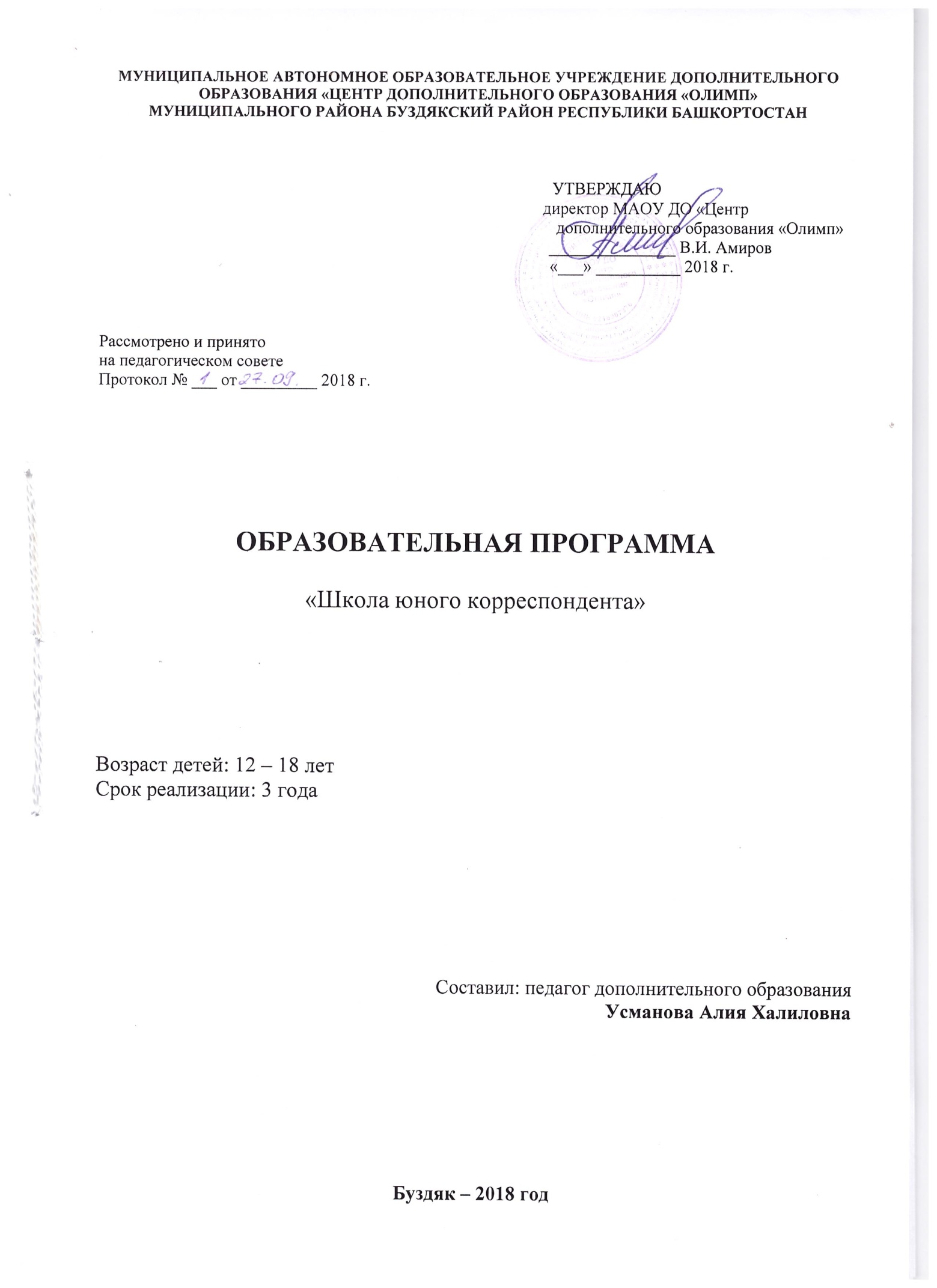 ПОЯСНИТЕЛЬНАЯ ЗАПИСКА           Дополнительная общеобразовательная программа является  основным документом, определяющим направленность и содержание тренировочного и воспитательного процессов в МАОУ «Центр дополнительного образования «Олимп» МР Буздякский район Республики Башкортостан» и составлена на оснований:          1. Федерального закона «Об образовании в Российской Федерации» от 29.12.12  № 273-ФЗ;          2. Федерального закона «О физической культуре и спорте в Российской Федерации» от 04.12.2007 № 329-ФЗ (ред. от 07.06.2013);          3. Приказа Минобрнауки РФ от 29.08.2013 №1008 « Об утверждении Порядка организации и осуществления образовательной деятельности по дополнительным общеобразовательным программам»;          4. Приказа Минспорта РФ от 27.12.2013 №1125 «Об утверждении особенностей организации и осуществления образовательной, тренировочной и методической деятельности в области физической культуры и спорта»;          5. Приказа Минздравсоцразвития РФ от 09.08.2010 № 613-н «Об утверждении порядка оказания медицинской помощи при провидении  физкультурных и спортивных мероприятий»;          6. Устава МАОУ «Центр дополнительного образования «Олимп» МР Буздякский район Республики Башкортостан»;          7. Образовательной программы МАОУ «Центр дополнительного образования «Олимп» МР Буздякский район Республики Башкортостан». Отличительной особенностью программы является:- больший акцент направлен на подготовку детей, в основном младшего школьного возраста, начинающих с «нуля»,- возможность заниматься данным видом спорта с любого возраста;- формирование разновозрастных групп в зависимости от уровня подготовки. Вид программы - модифицированная.	Любое учреждение дополнительного образования представляет собой мир в миниатюре, где взрослые и дети сотрудничают друг с другом или существуют по разные стороны баррикады непонимания, юный человек реализует свои интересы и способности или вынужден приспосабливаться к чужим для себя правилам. Все как в большой жизни, только спрессовано в пространстве и временных рамках небольшого социума.	Что может помочь понять детей, узнать их потребности? Один из вариантов – средства коммуникации. Они станут средствами организации и непрерывного совершенствования жизни детского коллектива и помогут детям и взрослым лучше понять друг друга. Для работы с теми, кто будет являться носителем детских идей в мир взрослых, и разработана образовательная программа «Школа юного журналиста».	Актуальность ее создания обусловлена необходимостью развития литературной одаренности обучающихся и предоставления им возможности проявлять свои способности в разных формах  и видах речевого творчества, дополняя тем самым знания, приобретаемые детьми на уроках русского языка и литературы в школе.	Создание образовательной программы «Школа юного корреспондента», обусловлена еще и тем, что отмечается необходимость в детских материалах на страницах местных газет. Важно и то, что творческая среда объединения юных корреспондентов способствует эффективному развитию детей с ярко выраженной литературно-творческой одаренностью, ведь самостоятельное творчество нужно детям не только для их подготовки к будущей журналисткой деятельности, но и для личностного развития ребенка. Способность свободно творить, необходима как в создании художественного текста, так и в повседневной жизни. В этом и заключается педагогическая целесообразность данной программы.	Отличительной особенностью образовательной программы «Школа юного корреспондента» является то, что образовательный процесс строится таким образом, что происходит слияние двух направлений: журналистики и литературного творчества.Направленность программы – социально-педагогическая.Цели программы: Объединение детей с целью формирования разносторонне развитой личности и реализации творческих интересов и способностей подростков.Практическое участие в работе школьных и районных СМИ. Профессиональная ориентация молодежи.Овладение учащимися современными методами получения информации.Педагогическая и психологическая поддержка детей.Задачи программы:Освещение в СМИ жизни района.Содействие в воспитании информационной культуры школьников.Повышение интереса к учёбе (литературе, русскому языку, информатике).Развитие интеллекта, творческих и коммуникативных способностей.Знакомство с жанрами газеты.Привитие трудовых навыков и профессиональная ориентация.Социальная адаптация подростков в условиях временного коллектива.Организация досуга.Связь содержания программы с учебными предметами.Журналистская деятельность – это мощное воспитательное средство, а также средство повышения интереса к учёбе. Эта работа способствует сплочённости детей, повышению их коммуникативных способностей, повышению их социального статуса в коллективе, становлению личности, определению своей дальнейшей профессии. Обучающиеся совершенствуют и развивают навыки литературного творчества, повышают грамотность, получают первый журналистский опыт.Содержание программы курса не дублирует обязательный минимум содержания образования, а углубляет, расширяет его. Оно направлено на формирование практических умений в написании сочинений газетных жанров.Таким образом, практикоориентированный курс предполагает активные и интерактивные методы и формы обучения, разнообразные виды деятельности учащихся: от тренинговых упражнений и заданий до создания собственных проектов, рукописных газет.Занятия проводятся по 3 раза в неделю по 1 часу. Возраст детей – 12 – 18 лет.Продолжительность обучения 3 года.Основными педагогическими технологиями в работе по данной программе являются:- игра;- технология развивающего обучения;- технология проблемного обучения.Принципами обучения являются:Принцип сознательности (изучение материала при полном его осознании ребенком);Принцип систематичности (изучение материала в строгой системе);Принцип активности (изучаемое должно восприниматься не пассивно, а при активной работе мысли);Принцип доступности (изучается материал, который доступен возрастным и индивидуальным возможностям детей, уровню их развития и подготовленности);Принцип связи теории с практикой (умение применять теоретические знания на практике);Принцип наглядности (использование наглядного материала и примера педагога);Принцип индивидуального подхода к обучающимся.Данной программой предусмотрено знакомство со всеми видами газетных публикаций, видами текстов, этапами работы над газетой. Большое внимание уделено практической работе.Журналистская деятельность – всегда форма общения, поэтому введена работа, направленная на развитие умений общаться. Используя популярные психодиагностические методики, педагог дает возможность детям оценить особенности своего характера и, исходя их этого, заняться самосовершенствованием. Обучающиеся узнают, как тренировать свою память, мышление, приобрести деловые навыки. Особое внимание в программе обращено на культуру речи (умение говорить и слушать, вести беседу).Речь – наиболее емкое и выразительное средство общения. Высокая речевая культура предполагает высокую культуру мышления, ибо незрелые мысли нельзя выразить в доступной форме.Особое место в программе отведено редактированию и саморедактированию, что учит быть внимательным к каждому слову каждой фразе.Итогом работы каждого обучающегося должно стать воспитание культурно развитого грамотного человека, знающего нормы русского языка, владеющего знаниями по культуре речи и тексту, умеющего правильно и красиво излагать свои мысли как в устной, так и в письменной форме.Итогом работы каждого обучающегося должна стать накопительная папка для творческих работ.Для успешной работы по программе «Школа юного корреспондента» необходимо наличие следующего материально-технического и дидактического обеспечения:Учебный кабинет;Письменные принадлежности;Подшивка газет с примерами газетных публикаций различных жанров;Специальная литература по развитию речи, культуре речи, примеры готовых текстов;Психологические тесты, специальная диагностика.Ожидаемые результаты от работы объединения «Школа юного корреспондента»:Развитие творческих способностей.Установление новых связей с районными и республиканскими СМИ.Предоставление возможности для общественного признания, оценки, самореализации ребят.Профориентация. Курс даст возможность накопить опыт для дальнейшей жизни, научит свободно ориентироваться в информационном пространстве и высказывать свою точку зрения на различные значимые события общественной жизни.Занятия по данной программе помогут обучающимся овладеть секретами мастерства журналиста, научиться логически думать, грамотно излагать свои мысли, ориентироваться в информационном пространстве, представлять себя редактором собственного издания.В результате обучающиеся смогут:Определить тему или идею текста.Составлять простой и подробный план текста.Создавать связные высказывания.Оценивать свою и чужую речь.Рассказать о себе так, чтобы его услышали.Брать интервью у знакомых и незнакомых людей.Вести репортаж с места событий.Обучающиеся должны:Понимать основные проблемы общественной жизни, роль и функции СМИ в жизни современного человека.Уметь определять жанр газетного текста, выявлять его отличительные особенности, анализировать его структуру, владеть разнообразными приемами анализа текста.Уметь создавать собственный текст в условиях ограниченного времени, грамотно аргументировано выражать собственные мысли, точку зрения, позицию, мнение современным литературным языком.Уметь редактировать предложенные тексты, находить и исправлять ошибки.Формы контроля и учета достижений обучающихся:Устный опросУчастие в выставках, конкурсахТворческий отчетТворческая работаСтатьи в СМИЛичностные, метапредметные и предметные результаты обучения:умение построить устное и письменное сообщение;умение работать в различных жанрах публицистического стиля;умение общаться с отдельным человеком и аудиторией, брать интервью;самостоятельная подготовка и публикация материалов в прессе.Сроки реализации программы: 2018 – 2021 учебные годы.Количество часов: 468 часов (3 часа в неделю).Содержание программыТема 1. Введение. Роль и функции журналистики в обществе. Деятельность журналиста. Закон о СМИ. Составление плана. История возникновения газеты. Преимущества печатной прессы перед радио и телевидением. Функции журналистики. Деятельность журналиста. Форма обучения: диалог.Тема 2. Секреты журналистского мастерства. Журналистская этика. Разработка кодекса чести журналиста. Каким должен быть настоящий журналист? Искусство репортажа.  Как не потеряться в информационном поле?Форма обучения: дебаты, деловая игра.Тема 3. Газета как источник информации. Виды газет, их назначение. Анализ периодической печати. Презентация любимой газеты. Бульварная и желтая пресса.Форма обучения: презентация, выступление учащихся.Тема 4. Заголовки. Содержание, типы заголовков, влияние заголовка на содержание текста, ключевые слова.Форма обучения: дебаты, деловая игра.Тема 5. Необычные тексты. Слова к фотографии – какими они должны быть? Необычный текст – фотозарисовка.Форма обучения: практическая работы, исследование.Творческая лаборатория: сочинение малой формы (заметка). Редактирование собственных текстов.Тема 6. Газетная информация. Каким должен быть тезис; речевые стереотипы; какими должны быть аргументы; культура статьи; желтая пресса; Газетные жанры. Факт как основа публикации. Разнообразие газетных жанров: информационные, аналитические, художественно-публицистические.Форма обучения: беседы, дебаты.Анализ периодической печати.Презентация любимой газеты.Тема 7. Текст. Что такое текст. Типы текстов. Сильные позиции текста, тема и микротема текста, составление визитной карточки, первичные и вторичные тексты, пересказ, виды пересказа.Тема 8. Характеристика информационных жанров: информация, корреспонденция, пресс-релиз и прочее. Заметка. Информационная корреспонденция. Информационный отчет. Информационное интервью. Репортаж. Роль информационных агентств.  Значение пресс-релизов. Источники информации и правила их использования.Форма обучения: практическая работа, эксперимент, лекция.Анализ текстов художественно-публицистических жанров.Миниатюра «Автопортрет». Редактирование собственных высказываний.Тема 9. Как написать новость. Определение новости. Критерии отбора новостей для публикации. Структура короткой новости и расширенной новостной заметки. Новость-факт, новость-событие и новость-цитата. Виды актуальности. Информирование о длящемся событии. Многопредметная новость. Передача слов ньюсмейкера в прямой и косвенной речи.Тема 10. От жесткой новости к фиче. Кризис схемы «перевернутой пирамиды» «Оживленная» новость, «песочные часы», «мягкая» новость, фиче. Приемы, используемые в фиче, - проспекция, ретроспекция ратардация.Тема 11. Ньюс-фиче и аналитическая статья. Определение ньюс-фиче. Структура: пример, «основной абзац», разработка темы, «кикер». Правила написания ньюс-фиче. Аналитическая статья. Правило амбивалентности.Тема 12. Репортаж. История репортажа. Законы репортажа. Основа репортажа. Формы выражения авторского «Я». Особенности проведения интервью, репортажа. Искусство получать нужную информацию. Интервьюирование людей, не желающих разговаривать с журналистами. Правила жанра.«Творческая командировка»: интервью с места событий. Репортаж об интересном событии в Центре дополнительного образования «Олимп».Тренинг: Попытка уговорить человека согласиться на интервью.Тема 13.  Репортаж. Определение жанра. Дистанция и барьеры. Сбор материала. Наблюдение при подготовке репортажа. Особенный аспект события. Правила общения с людьми. Композиция репортажа. «Красная нить». Источники напряжения в репортаже. Гибридные формы репортажа – новостной, политический и специальный.Тема 14.  Интервью: стратегия вопросов. Интервью как метод сбора информации и интервью как жанр. Предметное, личностное и предметно-личностное интервью. Типология вопросов в интервью – открытые и закрытые, прямые и непрямые, предметные, управляющие и поведенческие. Движение в интервью. Расшифровка и согласование интервью.Тема 15. Интервью: тактика журналиста и уловки собеседника. Подготовка к интервью. Продумывание «на шаг вперед» и «ударный аспект». Способы создания конфликта в интервью. Приемы искусственной неясности. Проведение интервью двумя журналистами. Особенности интервью с 10 типами собеседников.Тема 16. Комментарий. Комментарий разъясняющий и оценивающий. Структурные элементы комментария. Заход и концовка. Разновидности стратегий комментария. Виды драматургии. Инструменты выражения мнения. Источники идей. Семь вопросов комментария.Тема 17. Портрет. Определение. Структура портрета. «Холодное» и «теплое» написание. Статичная и динамичная беседа. На что обращать внимание во время разговора. Динамика портрета. Написание портрета от первого лица.Тема 18. Заголовок, лид, концовка. Виды и функции заголовков. Заголовочный комплекс. ТАКТ-тест. Неудачные заголовки. Лиды прямые и затяжные. Разновидности лидов – обобщающие, модифицированные, оберточные и расколотые. Нежелательные лиды – тематический, вопросительный и цитатный. Оптимальный размер лида. Разновидности концовок – хронологическая, футуристическая, поэтическая, вывод, разгадка, завершение круга, галстук, мобилизация и концовка Шваба.Тема 19. Поиск темы и сбор информации. О чем писать когда нет темы. Журналистика «Что?», «Как?», и «Почему?». Вопросные методы поиска темы. Официальный, спонтанный и расследовательские уровни информации. Способы получения информации журналистом. Виды наблюдения и атрибуции. Цели и схемы сбора информации. Модели опроса.Тема 20. Язык журналистских текстов. Десять правил написания текста. Десять типов слов и выражений, которые в текстах употреблять не следует. Тема 21. Работа журналиста – методы и приемы. Оценка работы журналиста – 10 показателей. 10 приемов повышения эффективности журналистской работы. Выбор издания. Граница между работой и остальной жизнью. Внештатное сотрудничество и работа на несколько изданий – возможности и варианты. Тема 22.  Карьера журналиста и психология журналистской работы. Виды карьеры. Ступени карьерной лестницы в журналистике. Главное правило общения. Яркие и эмоциональные люди. Радость и псевдорадость. Тема 23. Работа редактора отдела. Задачи редактора отдела. Методы генерирования идей. Тематическая повестка. Философские законы в работе редактора. Редакторское чтение. Контрольные вопросы, фокусировка, имена, цифры и согласование слов в предложении. Виды правки: обработка, сокращение, переделка.Тема 24. Управление редакцией. Состав и структура редакции. Плоская и пирамидальная структуры творческого коллектива редакции. Централизованная и децентрализованная организация работы над материалом. Виды планерок и дедлайнов. Структура заявки материала.Тема 25. Содержательное наполнение издания. Методы импровизации, рубрицирования и комплексного планирования. Темы обязательные и желательные, общие и особенные, оперативные и долгосрочные. Различия в тематическом наполнении ежедневных изданий и еженедельников. Композиционные модели «рельсы», «волна» и «пальто». «Критический» размер текста.Тема 26. Аналитические жанры. Характеристика аналитических жанров. Аналитический отчет. Анкета. Мониторинг. Рейтинг. Характеристика аналитических жанров. Аналитический отчет, интервью, опрос. Рецензия. Статья. Обзор СМИ.Тема 27. Прогноз. Версия. Социологический опрос. Языковые и структурные особенности.Анализ текстов аналитических жанров.Анкетирование.Тема 28. Рецензия. Статья. Интервью.Творческая лаборатория: написать статью на основе последних данных о случившемся тогда, когда в редакцию через каждые 5 минут поступает «новая» последняя информация.Тема 29. Обозрение. Обзор. Прогноз. Версия. Социологический опрос. Тренинг: конкурс обозревателей. Обзор СМИ.Тема 30. Фельетон. Пародия. Сатирический комментарий. Анализ текстов художественно-публицистических жанров.Творческая лаборатория: сочинение в рубрику «Сатира и юмор», «Нарочно не придумаешь». Редактирование. Тема 31. Житейская история. Легенда. Анализ текста-легенды.Творческая лаборатория: сочинение «Моя житейская история».Тема 32. Творческие проекты «О чем пишут в газетах». Работа над творческими проектами. Оформление творческих работ. Написание статьи в газету. Тема 33. Интервью. Его виды. Практическая лаборатория. Публикация статей  в газете и электронных СМИ.Тема 34. Культура речи. Публикации статей в газете и электронных СМИ.Тема 35. Правила работы с аппаратурой. Устройство фотоаппарата, видеокамеры. Создание видеороликов.Тема 36.  План новостной заметки и выбор заголовка. Основы написания новостной заметки, используем формулу 5w+h. Заголовок как способ привлечения читательского внимания. Различные виды заголовков, отталкиваясь от жанра. Публикация статей в газете и электронных СМИ.Тема 37. Особенности новостной интернет-журналистики. Различие интернет и печатных СМИ. Рерайтинг, копирайтинг. Создание уникальных текстов, подборка для этого ключевых слов. Seo-оптимизация, освоение способа. Практика работы с большими текстами. Публикация статей в газете и электронных СМИ.Тема 38. Традиционная журналистика. Создаем новости – правила написания новостной заметки. Ключевая информация. Структура новостной заметки. Правило перевернутой пирамиды. Оживление новостей –бэкграунд и комментарий. Публикация статей в газете и электронных СМИ.Тема 39. Адаптация. Как помочь пользователю дочитать новость до конца? Методы адаптации цифровых материалов под устройства современных потребителей. Делаем заготовки для различных форматов и каналов коммуникации. Публикация статей в газете и электронных СМИ.Тема 40. Оптимизация и аналитика. Как публиковать то, что интересно аудитории сейчас. Seo-оптимизация текстов: как занять верхние позиции при поисковой выдаче.  Инструменты анализа медиа-контента: редакционные и smm-метрики. Публикация статей в газете и электронных СМИ.Тема 41. Стендап. Журналист в кадре. Как написать текст стендапа на месте событий? Ошибки в стендапах. Этикет журналиста в кадре: как выглядеть и действовать. Раабота с микрофоном в кадре. Особенности работы при использовании петлички. Выбираем тему будущего сюжета и собираем предварительную информацию о событии, продумываем предварительную структуру сюжета, включая стендап. Публикация статей в газете и электронных СМИ.Тема 42. Техника речи на телевидении. Техника речи: какие органы задействованы в речи. Упражнения на развитие речевого диапазона. Упражнения для развития дикции. Манеры интонационной подачи информации: художественная, информационная, агитационная. Применение различной манеры подачи на телевидении в зависимости от формата программы. Публикация статей в газете и электронных СМИ.Тема 43. Создание телевизионного сюжета. Озвучивание учащимися собственного сюжета. Обращаем внимание на сложные ударения и труднопроизносимые слова. Запись закадрового текста авторских сюжетов. Монтажный лист, определение, вид, цели. Основы монтажа «Свободное творчество»: ролики для собственных каналов. Публикация статей в газете и электронных СМИ.Тема 44. Радиожурналистика. Программинг и формат. Из чего состоит радиоэфир? Рассматриваем его структуру. Анализируем особенности радиостанций разных форматов. Чем отличаются их ведущие? Выявляем различия передачи информации. Публикация статей в газете и электронных СМИ.Тема 45. Создаем авторскую программу. Публикация статей в газете и электронных СМИ.Тема 46. Анкетирование «Мои успехи в журналистике». Обработка анкет. Участие в презентации «Портфель творческих успехов».Тема 47. Домашнее задание на летние каникулы. Тематический план курса «Школа юного корреспондента»Первый год обучения: Второй год обучения:Третий год обучения: Методические рекомендацииВ школу юного корреспондента принимаются все желающие в возрасте от 12 до 18 лет. Сбор материала происходит в любых местах: это могут быть любые школьные мероприятия, спортивные турниры, экскурсии  и походы и так далее.  Итогом работы «школы юного корреспондента» является ведение группы и сайта Центра дополнительного образования «Олимп», организация мероприятий, создание видеороликов, написание и публикация статей в газете и в электронных СМИ. Их вниманием охватываются все мероприятия и события. Это способствует объединению коллектива, воспитывает непосредственный интерес, чуткость и внимание ко всему происходящему.Материально-техническое оснащение:Компьютер, проектор;Раздаточный материал;Материал для практических работ;Наглядные пособия;Методические разработки для занятий.СПИСОК ИПОЛЬЗОВАННЫХ ИСТОЧНИКОВ И ЛИТЕРАТУРЫКолесниченко А.В. Прикладная журналистика. Учебное пособие. М.: Изд-во Моск.ун-та. 2008.Коноваленко С.В. «Как научиться думать быстрее и запоминать лучше» - Москва, 2000г.Программы для учреждений дополнительного образования детей. Вып. 7.-М.: ГОУ ЦРСДОД,  2003.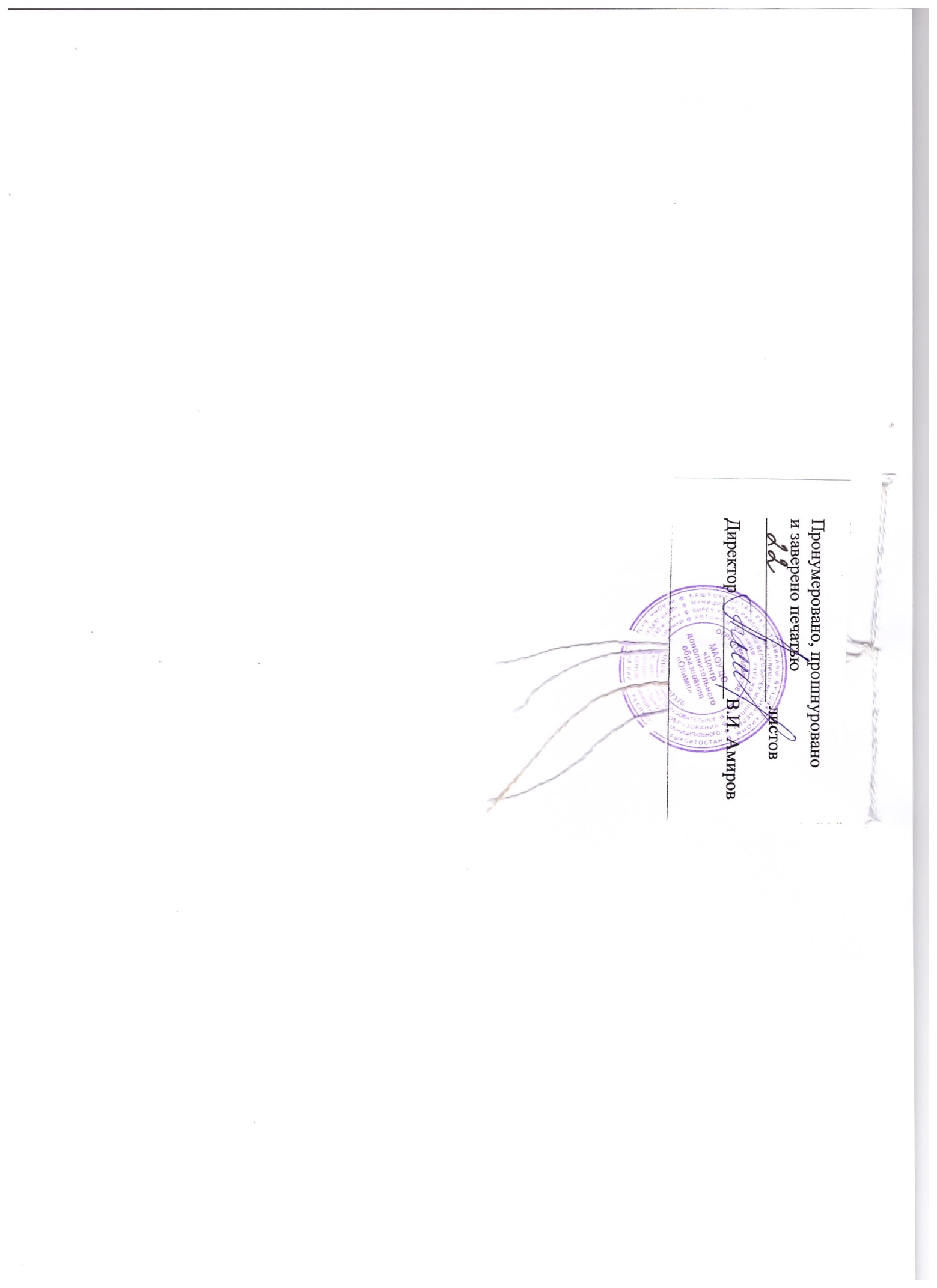 №Тема занятияВиды занятийВиды занятийВсего часов№Тема занятияТеоретическиеПрактическиеВсего часов1Введение. Роль и функции журналистики в обществе. Деятельность журналиста. Закон о СМИ. Составление плана. История возникновения газеты. Преимущества печатной прессы перед радио и телевидением. Функции журналистики. Деятельность журналиста. Форма обучения: диалог.442Секреты журналистского мастерства. Журналистская этика. Разработка кодекса чести журналиста. Каким должен быть настоящий журналист? Искусство репортажа.  Как не потеряться в информационном поле?Форма обучения: дебаты, деловая игра.2683Газета как источник информации. Виды газет, их назначение. Анализ периодической печати. Презентация любимой газеты. Бульварная и желтая пресса.Форма обучения: презентация, выступление учащихся.4484Заголовки. Содержание, типы заголовков, влияние заголовка на содержание текста, ключевые слова.Форма обучения: дебаты, деловая игра.4485Необычные тексты. Слова к фотографии – какими они должны быть? Необычный текст – фотозарисовка.Форма обучения: практическая работы, исследование.Творческая лаборатория: сочинение малой формы (заметка). Редактирование собственных текстов.4486Газетная информация. Каким должен быть тезис; речевые стереотипы; какими должны быть аргументы; культура статьи; желтая пресса; Газетные жанры. Факт как основа публикации. Разнообразие газетных жанров: информационные, аналитические, художественно-публицистические.Форма обучения: беседы, дебаты.Анализ периодической печати.Презентация любимой газеты.64107Что такое текст. Типы текстов. Сильные позиции текста, тема и микротема текста, составление визитной карточки, первичные и вторичные тексты, пересказ, виды пересказа.64108Характеристика информационных жанров: информация, корреспонденция, пресс-релиз и прочее. Заметка. Информационная корреспонденция. Информационный отчет. Информационное интервью. Репортаж. Роль информационных агентств.  Значение пресс-релизов. Источники информации и правила их использования.Форма обучения: практическая работа, эксперимент, лекция.Анализ текстов художественно-публицистических жанров.Миниатюра «Автопортрет». Редактирование собственных высказываний.64109Как написать новость. Определение новости. Критерии отбора новостей для публикации. Структура короткой новости и расширенной новостной заметки. Новость-факт, новость-событие и новость-цитата. Виды актуальности. Информирование о длящемся событии. Многопредметная новость. Передача слов ньюсмейкера в прямой и косвенной речи.641010От жесткой новости к фиче. Кризис схемы «перевернутой пирамиды» «Оживленная» новость, «песочные часы», «мягкая» новость, фиче. Приемы, используемые в фиче, - проспекция, ретроспекция ратардация.461011Ньюс-фиче и аналитическая статья. Определение ньюс-фиче. Структура: пример, «основной абзац», разработка темы, «кикер». Правила написания ньюс-фиче. Аналитическая статья. Правило амбивалентности.44812Репортаж. История репортажа. Законы репортажа. Основа репортажа. Формы выражения авторского «Я». Особенности проведения интервью, репортажа. Искусство получать нужную информацию. Интервьюирование людей, не желающих разговаривать с журналистами. Правила жанра.«Творческая командировка»: интервью с места событий. Репортаж об интересном событии в Центре дополнительного образования «Олимп».Тренинг: Попытка уговорить человека согласиться на интервью.461013Репортаж. Определение жанра. Дистанция и барьеры. Сбор материала. Наблюдение при подготовке репортажа. Особенный аспект события. Правила общения с людьми. Композиция репортажа. «Красная нить». Источники напряжения в репортаже. Гибридные формы репортажа – новостной, политический и специальный.24614Интервью: стратегия вопросов. Интервью как метод сбора информации и интервью как жанр. Предметное, личностное и предметно-личностное интервью. Типология вопросов в интервью – открытые и закрытые, прямые и непрямые, предметные, управляющие и поведенческие. Движение в интервью. Расшифровка и согласование интервью.461015Домашнее задание на лето234366294156№Тема занятияВиды занятийВиды занятийВсего часов№Тема занятияТеоретическиеПрактическиеВсего часов1Интервью: тактика журналиста и уловки собеседника. Подготовка к интервью. Продумывание «на шаг вперед» и «ударный аспект». Способы создания конфликта в интервью. Приемы искусственной неясности. Проведение интервью двумя журналистами. Особенности интервью с 10 типами собеседников.4482Комментарий. Комментарий разъясняющий и оценивающий. Структурные элементы комментария. Заход и концовка. Разновидности стратегий комментария. Виды драматургии. Инструменты выражения мнения. Источники идей. Семь вопросов комментария.2683Портрет. Определение. Структура портрета. «Холодное» и «теплое» написание. Статичная и динамичная беседа. На что обращать внимание во время разговора. Динамика портрета. Написание портрета от первого лица.4484Заголовок, лид, концовка. Виды и функции заголовков. Заголовочный комплекс. ТАКТ-тест. Неудачные заголовки. Лиды прямые и затяжные. Разновидности лидов – обобщающие, модифицированные, оберточные и расколотые. Нежелательные лиды – тематический, вопросительный и цитатный. Оптимальный размер лида. Разновидности концовок – хронологическая, футуристическая, поэтическая, вывод, разгадка, завершение круга, галстук, мобилизация и концовка Шваба.4485Поиск темы и сбор информации. О чем писать когда нет темы. Журналистика «Что?», «Как?», и «Почему?». Вопросные методы поиска темы. Официальный, спонтанный и расследовательские уровни информации. Способы получения информации журналистом. Виды наблюдения и атрибуции. Цели и схемы сбора информации. Модели опроса.4486Язык журналистских текстов. Десять правил написания текста. Десять типов слов и выражений, которые в текстах употреблять не следует. 64107Работа журналиста – методы и приемы. Оценка работы журналиста – 10 показателей. 10 приемов повышения эффективности журналистской работы. Выбор издания. Граница между работой и остальной жизнью. Внештатное сотрудничество и работа на несколько изданий – возможности и варианты. 64108Карьера журналиста и психология журналистской работы. Виды карьеры. Ступени карьерной лестницы в журналистике. Главное правило общения. Яркие и эмоциональные люди. Радость и псевдорадость. 64109Работа редактора отдела. Задачи редактора отдела. Методы генерирования идей. Тематическая повестка. Философские законы в работе редактора. Редакторское чтение. Контрольные вопросы, фокусировка, имена, цифры и согласование слов в предложении. Виды правки: обработка, сокращение, переделка.641010Управление редакцией. Состав и структура редакции. Плоская и пирамидальная структуры творческого коллектива редакции. Централизованная и децентрализованная организация работы над материалом. Виды планерок и дедлайнов. Структура заявки материала.44811Содержательное наполнение издания. Методы импровизации, рубрицирования и комплексного планирования. Темы обязательные и желательные, общие и особенные, оперативные и долгосрочные. Различия в тематическом наполнении ежедневных изданий и еженедельников. Композиционные модели «рельсы», «волна» и «пальто». «Критический» размер текста.44812Аналитические жанры. Характеристика аналитических жанров. Аналитический отчет. Анкета. Мониторинг. Рейтинг. Характеристика аналитических жанров. Аналитический отчет, интервью, опрос. Рецензия. Статья. Обзор СМИ.461013Прогноз. Версия. Социологический опрос. Языковые и структурные особенности.Анализ текстов аналитических жанров.Анкетирование.24614Рецензия. Статья. Интервью.Творческая лаборатория: написать статью на основе последних данных о случившемся тогда, когда в редакцию через каждые 5 минут поступает «новая» последняя информация.44815Домашнее задание на лето234366294156№Тема занятияВиды занятийВиды занятийВсего часов№Тема занятияТеоретическиеПрактическиеВсего часов1Обозрение. Обзор. Прогноз. Версия. Социологический опрос. Тренинг: конкурс обозревателей. Обзор СМИ.4242Фельетон. Пародия. Сатирический комментарий. Анализ текстов художественно-публицистических жанров.Творческая лаборатория: сочинение в рубрику «Сатира и юмор», «Нарочно не придумаешь». Редактирование. 2243Житейская история. Легенда. Анализ текста-легенды.Творческая лаборатория: сочинение «Моя житейская история».2464Творческие проекты «О чем пишут в газетах». Работа над творческими проектами. Оформление творческих работ. Написание статьи в газету. 2685Интервью. Его виды. Практическая лаборатория. Публикация статей  в газете и электронных СМИ.4486Культура речи. Публикации статей в газете и электронных СМИ.2687Правила работы с аппаратурой. Устройство фотоаппарата, видеокамеры. Создание видеороликов.4488План новостной заметки и выбор заголовка. Основы написания новостной заметки, используем формулу 5w+h. Заголовок как способ привлечения читательского внимания. Различные виды заголовков, отталкиваясь от жанра. Публикация статей в газете и электронных СМИ.4489Особенности новостной интернет-журналистики. Различие интернет и печатных СМИ. Рерайтинг, копирайтинг. Создание уникальных текстов, подборка для этого ключевых слов. Seo-оптимизация, освоение способа. Практика работы с большими текстами. Публикация статей в газете и электронных СМИ.44810Традиционная журналистика. Создаем новости – правила написания новостной заметки. Ключевая информация. Структура новостной заметки. Правило перевернутой пирамиды. Оживление новостей –бэкграунд и комментарий. Публикация статей в газете и электронных СМИ.641011Адаптация. Как помочь пользователю дочитать новость до конца? Методы адаптации цифровых материалов под устройства современных потребителей. Делаем заготовки для различных форматов и каналов коммуникации. Публикация статей в газете и электронных СМИ.641012Оптимизация и аналитика. Как публиковать то, что интересно аудитории сейчас. Seo-оптимизация текстов: как занять верхние позиции при поисковой выдаче.  Инструменты анализа медиа-контента: редакционные и smm-метрики. Публикация статей в газете и электронных СМИ.44813 Стендап. Журналист в кадре. Как написать текст стендапа на месте событий? Ошибки в стендапах. Этикет журналиста в кадре: как выглядеть и действовать. Раабота с микрофоном в кадре. Особенности работы при использовании петлички. Выбираем тему будущего сюжета и собираем предварительную информацию о событии, продумываем предварительную структуру сюжета, включая стендап. Публикация статей в газете и электронных СМИ.641014Техника речи на телевидении. Техника речи: какие органы задействованы в речи. Упражнения на развитие речевого диапазона. Упражнения для развития дикции. Манеры интонационной подачи информации: художественная, информационная, агитационная. Применение различной манеры подачи на телевидении в зависимости от формата программы. Публикация статей в газете и электронных СМИ.461015Создание телевизионного сюжета. Озвучивание учащимися собственного сюжета. Обращаем внимание на сложные ударения и труднопроизносимые слова. Запись закадрового текста авторских сюжетов. Монтажный лист, определение, вид, цели. Основы монтажа «Свободное творчество»: ролики для собственных каналов. Публикация статей в газете и электронных СМИ.461016Радиожурналистика. Программинг и формат. Из чего состоит радиоэфир? Рассматриваем его структуру. Анализируем особенности радиостанций разных форматов. Чем отличаются их ведущие? Выявляем различия передачи информации. Публикация статей в газете и электронных СМИ.481217Создаем авторскую программу. Публикация статей в газете и электронных СМИ.281018Анкетирование «Мои успехи в журналистике». Обработка анкет. Участие в презентации «Портфель творческих успехов».44819Вручение сертификатов о прохождения обучения2247286156